Name:_______________________________________________________________Date__________________________ Period:________Isotope Practice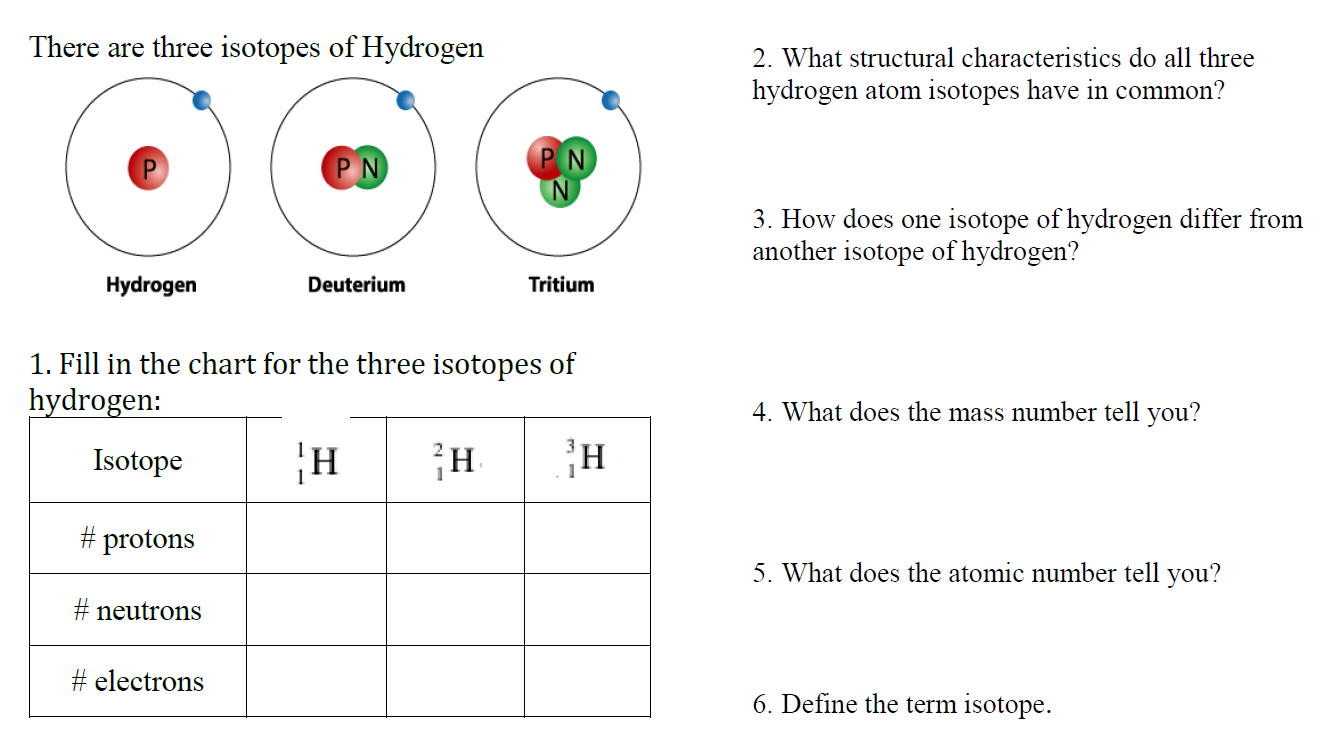 Here are three isotopes of an element: 	  12C		13C	           14CThe element is: __________________The number 6 refers to the _________________________The numbers 12, 13, and 14 refer to the ________________________How many protons and neutrons are in the first isotope?  _________________How many protons and neutrons are in the second isotope?  _________________How many protons and neutrons are in the third isotope?  _________________Complete the following chart: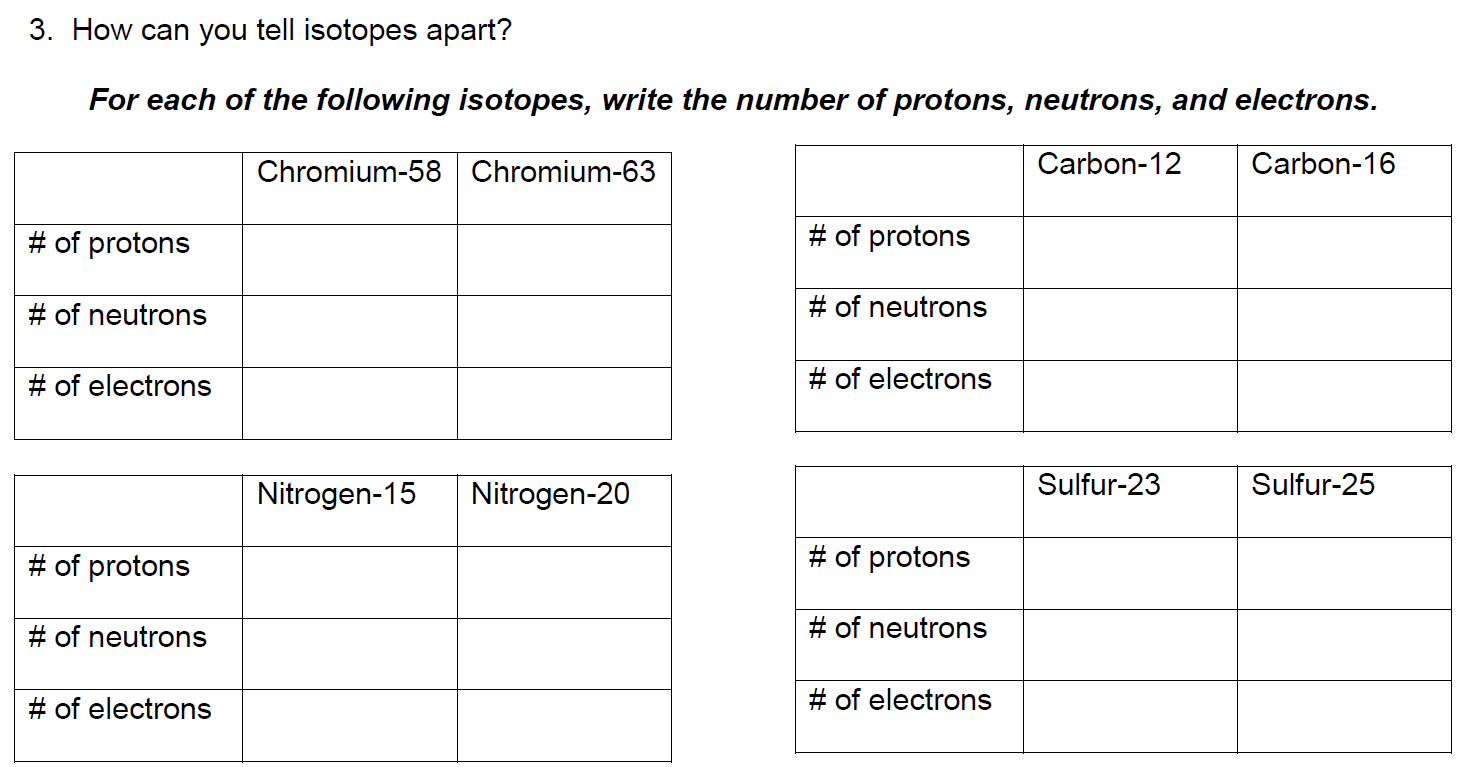 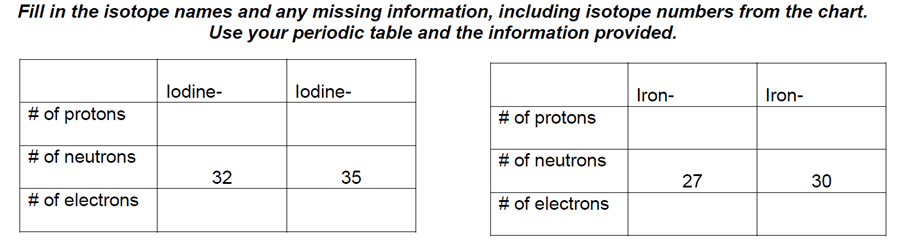 Isotope name atomic #mass ## of protons# of neutrons# of electrons Potassium-37Oxygen-17 uranium-235 uranium-238boron-10boron-11